A° 2019	N° 63(GT)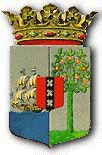 PUBLICATIEBLADMINISTERIËLE  BESCHIKKING van de 17de september 2019, no. 2018/55267, houdende vaststelling van de geconsolideerde tekst van de Regeling vakantiedagen funderend onderwijs____________De Minister van justitie,Gelet op:de Algemene overgangsregeling wetgeving en bestuur Land Curaçao;Heeft goedgevonden:Artikel 1De geconsolideerde tekst van de Regeling vakantiedagen funderend onderwijs opgenomen in de bijlage bij deze ministeriële beschikking wordt vastgesteld.Artikel 2Deze ministeriële beschikking met bijbehorende bijlage wordt bekendgemaakt in het Publicatieblad.						Gegeven te Willemstad, 17 september 2019 De Minister van Justitie,Q. C. O. GIRIGORIE	Uitgegeven de 2de oktober 2019 	De Minister van Algemene Zaken,E. P. RHUGGENAATHBIJLAGE behorende bij de Ministeriële beschikking van de 17de september 2019, no. 2018/55267, houdende vaststelling van de geconsolideerde tekst van de Regeling vakantiedagen funderend onderwijs.Geconsolideerde tekst van de Regeling vakantiedagen funderend onderwijs zoals deze luidt:Na de wijziging tot stand gebracht door Curaçao bij:Regeling troonopvolging (P.B. 2014, no. 89),en na in overeenstemming gebracht met de aanwijzingen van de Algemene overgangsregeling wetgeving en bestuur Land Curaçao (A.B. 2010, no. 87, bijlage a).-----	Artikel 11.	Het totale aantal vakantiedagen bedraagt, met inbegrip van de feestdagen, genoemd in het tweede lid, 61 schooldagen per jaar.2.	De in het eerste lid bedoelde feestdagen zijn:	de nieuwjaarsdag;	de dag vallende na de Carnavalsoptocht;	de Goede Vrijdag;	de christelijke tweede Paasdag;	de Hemelvaartsdag;	de dag waarop de verjaardag van de Koning officieel wordt gevierd;	de dag waarop de dag van de Arbeid officieel wordt gevierd;	de datum 15 december (“de Koninkrijksdag dan wel Dia di Reino dan wel Kingdom Day”);	de eerste en tweede Kerstdag;	(vervallen)	de datum 2 juli;	(vervallen)	(vervallen)	(vervallen)Artikel 2Deze ministeriele regeling met algemene werking wordt aangehaald als: Regeling vakantiedagen funderend onderwijs.(vervallen)***